JOSEPH CHERIANPHYSIOTHERAPY TECHNICIANWITH VALID DHA LICENSESeeking a challenging opportunity in the industry for personal and professional growth.PROFILEA dynamic professional with over 12 years of experience in treating complex physical therapy through exercises, movement, electrotherapy and mobilization. Established credentials in providing physiotherapy/ treatment for both outpatients/ inpatients by performing in-depth patient evaluation and developing treatment plan. Demonstrated capabilities in sufficient clinical knowledge and practice across Orthopedics,Neurology,and sports injuries.Superior diagnostic skills with expertise in identifying issues, forming hypothesis, conducting analysis, making recommendations and achieving patient mobility. Proven ability to work in harmony with medical staff, administration, patients to ensure service consistent with organizational standards and procedures. Excellent client facing skills and the ability to work closely with other health care professionals to assess patients’ needs and devise suitable treatment plans for them.Sound interpersonal skills with proven abilities to interact with people from diverse backgrounds, cultures and geographies.Skilled medical care professional with wholehearted dedication towards patient care and willingness to learn & keep abreast of new developments in medical field. Empathetic professional with tremendous sensitivity, tact and patience to listen to patient’s problems with deep sense of community serviceCORE COMPETENCIESMobilization  Stretching Technique Electrotherapy, Neurological and Orthopedics RehabilitationChest Physiotherapy Mat ExercisesAerobic Exercises Sports PhysiotherapyFitness Program And Physically Fitness Programme Development  Kinesiology Taping and Massage Techniques Soft Tissue ReleaseTime Management  Interpersonal Skills Team Management Constant up gradation in latest techniques in Physiotherapy and RehabilitationPROFESSIONAL EXPERIENCEDr SUNNY MEDICAL CENTRE L.L.C, UMM AL QUWAIN                                                              JUNE 2014 – MAY2016PhysiotherapistDUBAI CLUB FOR THE DISABLED, DUBAI						   OCT 2006 – MAY 2014PhysiotherapistInitiating appropriate physiotherapy intervention programs for patients or clients suffering from immobility and assessing and evaluating physical disabilities caused by neurological disorders, stroke, diseases or injuries.Providing first aid services to injured player  instrumentally determining the nature and types of the injuries their impacts on the joints, and assess them anatomically and functionally.Interpreting and analyzing clinical and non-clinical facts to form accurate diagnosis and prognoses in a wide range of highly complex conditions and recommending the best course of intervention.Performing in-depth patient evaluation, developing treatment plan and managing individualized treatment focused on the patient’s individual goals along with developing comprehensive discharge plans.Ascertaining if a player can further participate in game by examining the injuries and planning appropriate course of treatment.Creating rehabilitation programs to meet players needs, utilizing the graduatedexercise programs involving strengthening,stretching,breathing and relaxation , manipulations, sports massage and pat & family educationImplementing treatment plan by using exercises, movement, electrotherapy and mobilization that stimulate and activate different parts of the body.Preventing the onset, symptoms and progression of impairments, functional limitations and disabilities that may result from diseases, disorders, conditions or injuries.Referring player to other health Practitioners for extra treatments, preparing players physically and mentally for sports events.Educating player about warming up and cooling down exercises with the accountability of maintaining athlete clinical and statistical records as well as confer with the other health care professionals.MARIA HOSPITAL, ADOOR,KERALA,INDIA						Jun 2000 – may 2001PhysiotherapistInvolved in writing patient case notes and maintaining records on the initial evaluation, progress and discharge of clients in accordance with professional standards and departmental policies.Worked on orthopedic caseloads and equipment, including Ultrasound, TENS Interferential, mobility aids, heat and ice therapy, treated nerve injuries & polio.Conducted Exercise programs for pre and postoperative gynaecology cases and worked with a variety of orthopedic cases have extensive experience with fracture, arthritis and backache.Provided guidance to family members to recognize and change behaviour patterns that impede progress and explained techniques to them for using at home.Successfully worked on neurological disorders, including palsy, head injury, foot drop and accident cases and maintained seamless coordination with cardiac rehabilitation programs for surgical and non-surgical conditions.Contributed to the high standard of multi-disciplinary care of patients, attended ward rounds, case conferences and multi-disciplinary meetings as appropriate.Ensured the rights and dignity of the patient are respected at all times and confidentiality on all matters and information obtained are maintained.Formulated homebound treatment plans for clients on home based programs, provided counseling to parents and family members regarding diagnosis and treatment.Liaised with other healthcare personnel to supply and received relevant information about the background and progress of patients, as well as referred patients who require other specific medical attention.Kept abreast with the new techniques and technologies available for treating patients, ensuring quality physiotherapist treatment to the highest possible levels.PAST EXPERIENCECHAITANYAHOSPITALAND REHABILITATION CENTER, BANGLORE 			Apr 1999 – Mar 2000Clinical TherapistPROFESSIONAL LICENSE / CONFERENCESEligibility: Holding valid DHA License (DHA –P-0123716)  Date of Expiry 01/05/2017Data Flow:	PSV CompletedAttended IPC POWERLIFTING National Classifier Course held  in U.A.E (26 -30 March 2010)IPC ATHLETICS National classifier course held in  U.A.E (23rd February 2014) EDUCATION CREDENTIALS Higher Diploma in physiotherapy,Karnataka State Boards of Examination in Physiotherapy, Bangalore, India 1999. (3 years6 month internship).Internship: District Hospital, Tumkur, Karnataka and Sports Authority of India, Southern Center, BangaloreBA,Kerala University, 1993.Date of Birth: May 1971.Nationality: Indian; Languages known: English, Hindi, Malayalam (written & spoken) Arabic (spoken).Job Seeker First Name / CV No: 1819506Click to send CV No & get contact details of candidate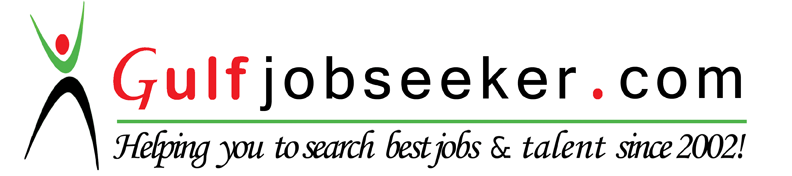 